ПОЯСНЮВАЛЬНА ЗАПИСКА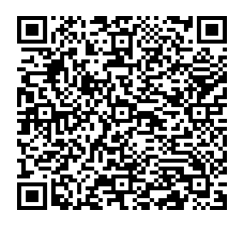 № ПЗН-48060 від 14.12.2022до проєкту рішення Київської міської ради:Про передачу ТОВАРИСТВУ З ОБМЕЖЕНОЮ ВІДПОВІДАЛЬНІСТЮ «УКРАЇНСЬКІ ІНЖЕНЕРНІ СИСТЕМИ РОЗВИТКУ ПЛЮС» земельної ділянки в оренду для розміщення, обслуговування та експлуатації об’єктів транспортної інфраструктури (заїзди-виїзди) на вул. Сортувальній у Дарницькому районі міста КиєваЮридична особа:*за даними Єдиного державного реєстру юридичних осіб, фізичних осіб-підприємців та громадських формуваньВідомості про земельну ділянку (кадастровий № 8000000000:90:106:0021).Обґрунтування прийняття рішення.Відповідно до статті 123 Земельного кодексу України, враховуючи, що земельна ділянка зареєстрована в Державному земельному кадастрі (витяг з Державного земельного кадастру про земельну ділянку від 23.11.2022 № НВ-9905130672022), право комунальної власності територіальної громади міста Києва на яку зареєстровано в установленому порядку, Департаментом земельних ресурсів виконавчого органу Київської міської ради (Київської міської державної адміністрації) розроблено проєкт рішення Київської міської ради щодо передачі (надання) земельної ділянки без зміни її меж та цільового призначення без складання документації із землеустрою.Мета прийняття рішення.Метою прийняття рішення є забезпечення реалізації встановленого Земельним кодексом України права особи на оформлення права користування на землю. Особливі характеристики ділянки.Стан нормативно-правової бази у даній сфері правового регулювання.Загальні засади та порядок передачі земельних ділянок у власність чи користування зацікавленим особам визначено Земельним кодексом України та Порядком набуття прав на землю із земель комунальної власності у місті Києві, затвердженим рішенням Київської міської ради від 20.04.2017 № 241/2463.Фінансово-економічне обґрунтування.Реалізація рішення не потребує додаткових витрат міського бюджету.Відповідно до Податкового кодексу України, Закону України «Про оренду землі» та рішення Київської міської ради від 09.12.2021 № 3704/3745 «Про бюджет міста Києва на 2022 рік» орієнтовний розмір річної орендної плати складатиме: 17 749 грн 75 коп. ( 3%).Прогноз соціально-економічних та інших наслідків прийняття рішення.Наслідками прийняття розробленого проєкту рішення стане реалізація зацікавленою особою своїх прав щодо використання земельної ділянки.Доповідач: директор Департаменту земельних ресурсів Валентина ПЕЛИХ НазваТОВАРИСТВО З ОБМЕЖЕНОЮ ВІДПОВІДАЛЬНІСТЮ «УКРАЇНСЬКІ ІНЖЕНЕРНІ СИСТЕМИ РОЗВИТКУ ПЛЮС» Перелік засновників (учасників)*ПАХЛАН ВІКТОР ОЛЕКСІЙОВИЧ, Україна, 20633, Черкаська обл., Шполянський р-н, село Мар'янівка, вул. Леніна, 181, РОМАНЬКО ОЛЕГ ВОЛОДИМИРОВИЧ, Україна, 41100, Сумська обл., м. Шостка, вул. МАЯКОВСЬКОГО, 4, кв. 216 Кінцевий бенефіціарний власник (контролер)* РОМАНЬКО ОЛЕГ ВОЛОДИМИРОВИЧ, ПАХЛАН ВІКТОР ОЛЕКСІЙОВИЧ, УКРАЇНА  Реєстраційний номер:від 05.12.2022 № 334490056 Місце розташування:м. Київ, р-н Дарницький, вул. Сортувальна  Площа:0,0875 га Вид та термін      користування:право в процесі оформлення (оренда на 5 років) Категорія земель:промисловості, транспорту, електронних комунікацій, енергетики, оборони та іншого призначення Вид цільового призначення:12.04 для розміщення та експлуатації будівель і споруд автомобільного транспорту та дорожнього господарства                     (для розміщення, обслуговування та експлуатації об’єктів транспортної інфраструктури (заїзди-виїзди)) Нормативно грошова591 658 грн 31 коп. *Наведені розрахунки нормативної грошової оцінки не є остаточними і будуть уточнені    відповідно до вимог чинного законодавства при оформленні права на земельну ділянку. *Наведені розрахунки нормативної грошової оцінки не є остаточними і будуть уточнені    відповідно до вимог чинного законодавства при оформленні права на земельну ділянку. Наявність будівель і   споруд на ділянці:Земельна ділянка вільна від забудови та межує з ділянкою з кадастровим номером 8000000000:90:106:0043, яка рішенням Київської міської ради від 07.10.2021 № 2804/2845 передана в оренду на 10 років ТОВ «УКРАЇНСЬКІ ІНЖЕНЕРНІ СИСТЕМИ РОЗВИТКУ ПЛЮС» для експлуатації та обслуговування нежитлового будинку (код виду цільового призначення - 12.11 для розміщення та експлуатації об'єктів дорожнього сервісу). Наявність ДПТ:Рішенням Київської міської ради від 06.07.2017 № 691/2853 затверджено детальний план території в районі Дніпровської набережної, вулиці Здолбунівської, проспекту Петра Григоренка в Дарницькому районі м. Києва.Відповідно до цього детального плану території земельна ділянка за функціональним призначенням належить до території вулиць і доріг. Функціональне   призначення згідно з  Генпланом:Відповідно до Генерального плану міста, затвердженого рішенням Київської міської ради від 28.03.2002 
№ 370/1804, земельна ділянка за функціональним призначенням належить частково до території вулиць і доріг, частково до комунально-складської території. Правовий режим:Земельна ділянка належить до земель комунальної власності територіальної громади міста Києва. Розташування в зеленій  зоні:Земельна ділянка не входить до зеленої зони. Інші особливості:Земельна ділянка розташована в межах червоних ліній.Рішенням Київської міської ради від 25.08.2022 № 5109/5150 (пункт 22 додатку) затверджено технічну документацію із землеустрою щодо інвентаризації земель на території кадастрового кварталу 90:106, обмеженого вул. Канальною,            вул. Причальною, вул. Петра Радзіня та просп. Петра Григоренка у Дарницькому районі м. Києва, в тому числі земельна ділянка з кадастровим номером 8000000000:90:106:0021 (код виду цільового призначення - 12.04 для розміщення та експлуатації будівель і споруд автомобільного транспорту та дорожнього господарства).Зважаючи на положення статей 9, 122 Земельного кодексу України та пункту 34 частини першої статті 26 Закону України «Про місцеве самоврядування в Україні» (щодо обов’язковості розгляду питань землекористування на пленарних засіданнях) вказаний проєкт рішення направляється для подальшого розгляду Київською міською радою.Директор Департаменту земельних ресурсівВалентина ПЕЛИХ